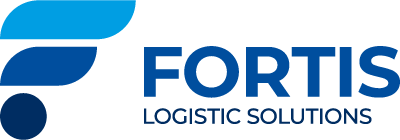 11Nosūtītājs (nosaukums, adrese, valsts)Consignor (name, address, state)Nosūtītājs (nosaukums, adrese, valsts)Consignor (name, address, state)Nosūtītājs (nosaukums, adrese, valsts)Consignor (name, address, state)Nosūtītājs (nosaukums, adrese, valsts)Consignor (name, address, state)Nosūtītājs (nosaukums, adrese, valsts)Consignor (name, address, state)Nosūtītājs (nosaukums, adrese, valsts)Consignor (name, address, state)Nosūtītājs (nosaukums, adrese, valsts)Consignor (name, address, state)Nosūtītājs (nosaukums, adrese, valsts)Consignor (name, address, state)Nosūtītājs (nosaukums, adrese, valsts)Consignor (name, address, state)Nosūtītājs (nosaukums, adrese, valsts)Consignor (name, address, state)Starptautiskāpreču-transporta pavadzīmeInternational waybillŠis pārvadājums ir veicams saskaņā ar ar Konvenciju par starptautiskām kravu pārvadājumiem,neskatoties ne uz kādiem citiem līgumiemStarptautiskāpreču-transporta pavadzīmeInternational waybillŠis pārvadājums ir veicams saskaņā ar ar Konvenciju par starptautiskām kravu pārvadājumiem,neskatoties ne uz kādiem citiem līgumiemStarptautiskāpreču-transporta pavadzīmeInternational waybillŠis pārvadājums ir veicams saskaņā ar ar Konvenciju par starptautiskām kravu pārvadājumiem,neskatoties ne uz kādiem citiem līgumiemStarptautiskāpreču-transporta pavadzīmeInternational waybillŠis pārvadājums ir veicams saskaņā ar ar Konvenciju par starptautiskām kravu pārvadājumiem,neskatoties ne uz kādiem citiem līgumiemStarptautiskāpreču-transporta pavadzīmeInternational waybillŠis pārvadājums ir veicams saskaņā ar ar Konvenciju par starptautiskām kravu pārvadājumiem,neskatoties ne uz kādiem citiem līgumiemStarptautiskāpreču-transporta pavadzīmeInternational waybillŠis pārvadājums ir veicams saskaņā ar ar Konvenciju par starptautiskām kravu pārvadājumiem,neskatoties ne uz kādiem citiem līgumiemStarptautiskāpreču-transporta pavadzīmeInternational waybillŠis pārvadājums ir veicams saskaņā ar ar Konvenciju par starptautiskām kravu pārvadājumiem,neskatoties ne uz kādiem citiem līgumiem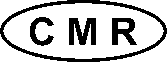 LV-LV-LV-Starptautiskāpreču-transporta pavadzīmeInternational waybillŠis pārvadājums ir veicams saskaņā ar ar Konvenciju par starptautiskām kravu pārvadājumiem,neskatoties ne uz kādiem citiem līgumiemStarptautiskāpreču-transporta pavadzīmeInternational waybillŠis pārvadājums ir veicams saskaņā ar ar Konvenciju par starptautiskām kravu pārvadājumiem,neskatoties ne uz kādiem citiem līgumiemStarptautiskāpreču-transporta pavadzīmeInternational waybillŠis pārvadājums ir veicams saskaņā ar ar Konvenciju par starptautiskām kravu pārvadājumiem,neskatoties ne uz kādiem citiem līgumiemStarptautiskāpreču-transporta pavadzīmeInternational waybillŠis pārvadājums ir veicams saskaņā ar ar Konvenciju par starptautiskām kravu pārvadājumiem,neskatoties ne uz kādiem citiem līgumiemStarptautiskāpreču-transporta pavadzīmeInternational waybillŠis pārvadājums ir veicams saskaņā ar ar Konvenciju par starptautiskām kravu pārvadājumiem,neskatoties ne uz kādiem citiem līgumiemStarptautiskāpreču-transporta pavadzīmeInternational waybillŠis pārvadājums ir veicams saskaņā ar ar Konvenciju par starptautiskām kravu pārvadājumiem,neskatoties ne uz kādiem citiem līgumiemStarptautiskāpreču-transporta pavadzīmeInternational waybillŠis pārvadājums ir veicams saskaņā ar ar Konvenciju par starptautiskām kravu pārvadājumiem,neskatoties ne uz kādiem citiem līgumiemLV-LV-LV-Starptautiskāpreču-transporta pavadzīmeInternational waybillŠis pārvadājums ir veicams saskaņā ar ar Konvenciju par starptautiskām kravu pārvadājumiem,neskatoties ne uz kādiem citiem līgumiemStarptautiskāpreču-transporta pavadzīmeInternational waybillŠis pārvadājums ir veicams saskaņā ar ar Konvenciju par starptautiskām kravu pārvadājumiem,neskatoties ne uz kādiem citiem līgumiemStarptautiskāpreču-transporta pavadzīmeInternational waybillŠis pārvadājums ir veicams saskaņā ar ar Konvenciju par starptautiskām kravu pārvadājumiem,neskatoties ne uz kādiem citiem līgumiemStarptautiskāpreču-transporta pavadzīmeInternational waybillŠis pārvadājums ir veicams saskaņā ar ar Konvenciju par starptautiskām kravu pārvadājumiem,neskatoties ne uz kādiem citiem līgumiemStarptautiskāpreču-transporta pavadzīmeInternational waybillŠis pārvadājums ir veicams saskaņā ar ar Konvenciju par starptautiskām kravu pārvadājumiem,neskatoties ne uz kādiem citiem līgumiemStarptautiskāpreču-transporta pavadzīmeInternational waybillŠis pārvadājums ir veicams saskaņā ar ar Konvenciju par starptautiskām kravu pārvadājumiem,neskatoties ne uz kādiem citiem līgumiemStarptautiskāpreču-transporta pavadzīmeInternational waybillŠis pārvadājums ir veicams saskaņā ar ar Konvenciju par starptautiskām kravu pārvadājumiem,neskatoties ne uz kādiem citiem līgumiemThis transport operation has to be carried out according to the Convention on the contract for the international carriage of goods by road (CMR), irrespective of any other contraktsThis transport operation has to be carried out according to the Convention on the contract for the international carriage of goods by road (CMR), irrespective of any other contraktsThis transport operation has to be carried out according to the Convention on the contract for the international carriage of goods by road (CMR), irrespective of any other contraktsThis transport operation has to be carried out according to the Convention on the contract for the international carriage of goods by road (CMR), irrespective of any other contraktsThis transport operation has to be carried out according to the Convention on the contract for the international carriage of goods by road (CMR), irrespective of any other contraktsThis transport operation has to be carried out according to the Convention on the contract for the international carriage of goods by road (CMR), irrespective of any other contrakts22Saņēmējs (nosaukums, adrese, valsts)Consignee (name, address, state)Saņēmējs (nosaukums, adrese, valsts)Consignee (name, address, state)Saņēmējs (nosaukums, adrese, valsts)Consignee (name, address, state)Saņēmējs (nosaukums, adrese, valsts)Consignee (name, address, state)Saņēmējs (nosaukums, adrese, valsts)Consignee (name, address, state)Saņēmējs (nosaukums, adrese, valsts)Consignee (name, address, state)Saņēmējs (nosaukums, adrese, valsts)Consignee (name, address, state)Saņēmējs (nosaukums, adrese, valsts)Consignee (name, address, state)Saņēmējs (nosaukums, adrese, valsts)Consignee (name, address, state)Saņēmējs (nosaukums, adrese, valsts)Consignee (name, address, state)16 16 16 Pārvādātājs (nosaukums, adrese, valsts)Carrier/forvarder (name, address, state) Pārvādātājs (nosaukums, adrese, valsts)Carrier/forvarder (name, address, state) Pārvādātājs (nosaukums, adrese, valsts)Carrier/forvarder (name, address, state) Pārvādātājs (nosaukums, adrese, valsts)Carrier/forvarder (name, address, state) Pārvādātājs (nosaukums, adrese, valsts)Carrier/forvarder (name, address, state) Pārvādātājs (nosaukums, adrese, valsts)Carrier/forvarder (name, address, state) Pārvādātājs (nosaukums, adrese, valsts)Carrier/forvarder (name, address, state) Pārvādātājs (nosaukums, adrese, valsts)Carrier/forvarder (name, address, state) Pārvādātājs (nosaukums, adrese, valsts)Carrier/forvarder (name, address, state) Pārvādātājs (nosaukums, adrese, valsts)Carrier/forvarder (name, address, state) 3Kravas izkraušanas vietaPlace of delivery of the goodsKravas izkraušanas vietaPlace of delivery of the goodsKravas izkraušanas vietaPlace of delivery of the goodsKravas izkraušanas vietaPlace of delivery of the goodsKravas izkraušanas vietaPlace of delivery of the goodsKravas izkraušanas vietaPlace of delivery of the goodsKravas izkraušanas vietaPlace of delivery of the goodsKravas izkraušanas vietaPlace of delivery of the goodsKravas izkraušanas vietaPlace of delivery of the goodsKravas izkraušanas vietaPlace of delivery of the goodsKravas izkraušanas vietaPlace of delivery of the goods171717Turpmakais pārvadātājs  (nosaukums, adrese, valsts)Successive carriers (name, address, state)Turpmakais pārvadātājs  (nosaukums, adrese, valsts)Successive carriers (name, address, state)Turpmakais pārvadātājs  (nosaukums, adrese, valsts)Successive carriers (name, address, state)Turpmakais pārvadātājs  (nosaukums, adrese, valsts)Successive carriers (name, address, state)Turpmakais pārvadātājs  (nosaukums, adrese, valsts)Successive carriers (name, address, state)Turpmakais pārvadātājs  (nosaukums, adrese, valsts)Successive carriers (name, address, state)Turpmakais pārvadātājs  (nosaukums, adrese, valsts)Successive carriers (name, address, state)Turpmakais pārvadātājs  (nosaukums, adrese, valsts)Successive carriers (name, address, state)Turpmakais pārvadātājs  (nosaukums, adrese, valsts)Successive carriers (name, address, state)Turpmakais pārvadātājs  (nosaukums, adrese, valsts)Successive carriers (name, address, state)Vieta/Place  Vieta/Place  Vieta/Place  Vieta/Place  Vieta/Place  Vieta/Place  Vieta/Place  Vieta/Place  Vieta/Place  Vieta/Place  Vieta/Place  Vieta/Place  Valsts/State  Valsts/State  Valsts/State  Valsts/State  Valsts/State  Valsts/State  Valsts/State  Valsts/State  Valsts/State  Valsts/State  Valsts/State  Valsts/State  4Kravas iekraušanas vieta un datumsPlace and date of taking overof the goodsKravas iekraušanas vieta un datumsPlace and date of taking overof the goodsKravas iekraušanas vieta un datumsPlace and date of taking overof the goodsKravas iekraušanas vieta un datumsPlace and date of taking overof the goodsKravas iekraušanas vieta un datumsPlace and date of taking overof the goodsKravas iekraušanas vieta un datumsPlace and date of taking overof the goodsKravas iekraušanas vieta un datumsPlace and date of taking overof the goodsKravas iekraušanas vieta un datumsPlace and date of taking overof the goodsKravas iekraušanas vieta un datumsPlace and date of taking overof the goodsKravas iekraušanas vieta un datumsPlace and date of taking overof the goodsKravas iekraušanas vieta un datumsPlace and date of taking overof the goods4Kravas iekraušanas vieta un datumsPlace and date of taking overof the goodsKravas iekraušanas vieta un datumsPlace and date of taking overof the goodsKravas iekraušanas vieta un datumsPlace and date of taking overof the goodsKravas iekraušanas vieta un datumsPlace and date of taking overof the goodsKravas iekraušanas vieta un datumsPlace and date of taking overof the goodsKravas iekraušanas vieta un datumsPlace and date of taking overof the goodsKravas iekraušanas vieta un datumsPlace and date of taking overof the goodsKravas iekraušanas vieta un datumsPlace and date of taking overof the goodsKravas iekraušanas vieta un datumsPlace and date of taking overof the goodsKravas iekraušanas vieta un datumsPlace and date of taking overof the goodsKravas iekraušanas vieta un datumsPlace and date of taking overof the goodsVieta/PlaceVieta/PlaceVieta/PlaceVieta/PlaceVieta/PlaceVieta/PlaceVieta/PlaceVieta/PlaceVieta/PlaceVieta/PlaceVieta/PlaceVieta/PlaceValsts/StateValsts/StateValsts/StateValsts/StateValsts/StateValsts/StateValsts/StateValsts/StateValsts/StateValsts/StateValsts/StateValsts/State181818Pārvadātāja aizradījumi un piezīmesCarrier’s reservations and observationsPārvadātāja aizradījumi un piezīmesCarrier’s reservations and observationsPārvadātāja aizradījumi un piezīmesCarrier’s reservations and observationsPārvadātāja aizradījumi un piezīmesCarrier’s reservations and observationsPārvadātāja aizradījumi un piezīmesCarrier’s reservations and observationsPārvadātāja aizradījumi un piezīmesCarrier’s reservations and observationsPārvadātāja aizradījumi un piezīmesCarrier’s reservations and observationsPārvadātāja aizradījumi un piezīmesCarrier’s reservations and observationsPārvadātāja aizradījumi un piezīmesCarrier’s reservations and observationsPārvadātāja aizradījumi un piezīmesCarrier’s reservations and observations181818Pārvadātāja aizradījumi un piezīmesCarrier’s reservations and observationsPārvadātāja aizradījumi un piezīmesCarrier’s reservations and observationsPārvadātāja aizradījumi un piezīmesCarrier’s reservations and observationsPārvadātāja aizradījumi un piezīmesCarrier’s reservations and observationsPārvadātāja aizradījumi un piezīmesCarrier’s reservations and observationsPārvadātāja aizradījumi un piezīmesCarrier’s reservations and observationsPārvadātāja aizradījumi un piezīmesCarrier’s reservations and observationsPārvadātāja aizradījumi un piezīmesCarrier’s reservations and observationsPārvadātāja aizradījumi un piezīmesCarrier’s reservations and observationsPārvadātāja aizradījumi un piezīmesCarrier’s reservations and observationsDatums/DateDatums/DateDatums/DateDatums/DateDatums/DateDatums/DateDatums/DateDatums/DateDatums/DateDatums/DateDatums/DateDatums/Date5Pievienotie dokumentiAnnexed documentsPievienotie dokumentiAnnexed documentsPievienotie dokumentiAnnexed documentsPievienotie dokumentiAnnexed documentsPievienotie dokumentiAnnexed documentsPievienotie dokumentiAnnexed documentsPievienotie dokumentiAnnexed documentsPievienotie dokumentiAnnexed documentsPievienotie dokumentiAnnexed documentsPievienotie dokumentiAnnexed documentsPievienotie dokumentiAnnexed documents5Pievienotie dokumentiAnnexed documentsPievienotie dokumentiAnnexed documentsPievienotie dokumentiAnnexed documentsPievienotie dokumentiAnnexed documentsPievienotie dokumentiAnnexed documentsPievienotie dokumentiAnnexed documentsPievienotie dokumentiAnnexed documentsPievienotie dokumentiAnnexed documentsPievienotie dokumentiAnnexed documentsPievienotie dokumentiAnnexed documentsPievienotie dokumentiAnnexed documents6 Zīmes un numuri   Marks and Nos6 Zīmes un numuri   Marks and Nos6 Zīmes un numuri   Marks and Nos6 Zīmes un numuri   Marks and Nos7 Vietu skaits Number of   pack.7 Vietu skaits Number of   pack.7 Vietu skaits Number of   pack.7 Vietu skaits Number of   pack.8 Iepakojuma veids  Method iof packing8 Iepakojuma veids  Method iof packing8 Iepakojuma veids  Method iof packing8 Iepakojuma veids  Method iof packing9 Kravas nosauk.   Nat. of the  goods9 Kravas nosauk.   Nat. of the  goods9 Kravas nosauk.   Nat. of the  goods9 Kravas nosauk.   Nat. of the  goods10 Statist.Nr.      Stat.Nr.10 Statist.Nr.      Stat.Nr.10 Statist.Nr.      Stat.Nr.11 Bruto svars    Gross w. in kg11 Bruto svars    Gross w. in kg11 Bruto svars    Gross w. in kg11 Bruto svars    Gross w. in kg12 Apjoms m2     Volume in m212 Apjoms m2     Volume in m2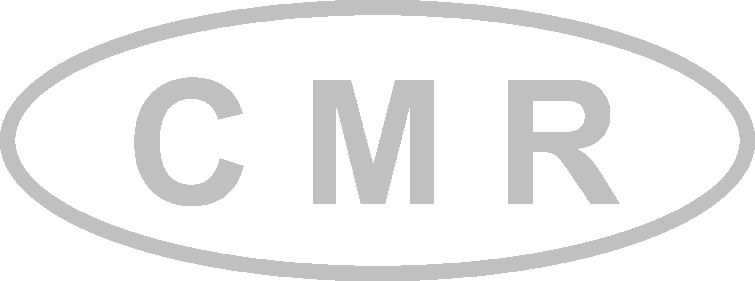 KlaseClassKlaseClassKlaseClassKlaseClassCiparsDigitCiparsDigitCiparsDigitCiparsDigitBurtsSymbolBurtsSymbolBurtsSymbolBurtsSymbolADRADRADRADRADRADRADRADR131313Nosūtītāja norādijumiSender’s instructions(Customs and other formalitis)Nosūtītāja norādijumiSender’s instructions(Customs and other formalitis)Nosūtītāja norādijumiSender’s instructions(Customs and other formalitis)Nosūtītāja norādijumiSender’s instructions(Customs and other formalitis)Nosūtītāja norādijumiSender’s instructions(Customs and other formalitis)Nosūtītāja norādijumiSender’s instructions(Customs and other formalitis)Nosūtītāja norādijumiSender’s instructions(Customs and other formalitis)Nosūtītāja norādijumiSender’s instructions(Customs and other formalitis)Nosūtītāja norādijumiSender’s instructions(Customs and other formalitis)19  Jāapmaksā:        To be paid by:19  Jāapmaksā:        To be paid by:19  Jāapmaksā:        To be paid by:19  Jāapmaksā:        To be paid by:Sūtītājs:SenderSūtītājs:SenderSūtītājs:SenderValūtaCurrencyValūtaCurrencyValūtaCurrencyValūtaCurrencySaņērmējsConsegneeSaņērmējsConsegneeLikme/Carr. chargesLikme/Carr. chargesLikme/Carr. chargesLikme/Carr. chargesAtlaides/Reductions -Atlaides/Reductions -Atlaides/Reductions -Atlaides/Reductions -Starpība/BalanceStarpība/BalanceStarpība/BalanceStarpība/BalanceUzcen./Supp.chargesUzcen./Supp.chargesUzcen./Supp.chargesUzcen./Supp.chargesNorādītā kravas vērtība/Cargo asset  Norādītā kravas vērtība/Cargo asset  Norādītā kravas vērtība/Cargo asset  Norādītā kravas vērtība/Cargo asset  Norādītā kravas vērtība/Cargo asset  Norādītā kravas vērtība/Cargo asset  Norādītā kravas vērtība/Cargo asset  Norādītā kravas vērtība/Cargo asset  Norādītā kravas vērtība/Cargo asset  Norādītā kravas vērtība/Cargo asset  Norādītā kravas vērtība/Cargo asset  Norādītā kravas vērtība/Cargo asset  Pap.iekas.i/Other ch.Pap.iekas.i/Other ch.Pap.iekas.i/Other ch.Pap.iekas.i/Other ch.(IY.n.23.p.3.p.)(IY.n.23.p.3.p.)(IY.n.23.p.3.p.)(IY.n.23.p.3.p.)(IY.n.23.p.3.p.)(IY.n.23.p.3.p.)(IY.n.23.p.3.p.)(IY.n.23.p.3.p.)(IY.n.23.p.3.p.)(IY.n.23.p.3.p.)(IY.n.23.p.3.p.)(IY.n.23.p.3.p.)Citi/Micellaneous   +Citi/Micellaneous   +Citi/Micellaneous   +Citi/Micellaneous   +Kopā/Tot. to be paidKopā/Tot. to be paidKopā/Tot. to be paidKopā/Tot. to be paid141414AtmaksasRetributiveAtmaksasRetributiveAtmaksasRetributiveAtmaksasRetributiveAtmaksasRetributiveAtmaksasRetributiveAtmaksasRetributiveAtmaksasRetributiveAtmaksasRetributiveAtmaksasRetributiveAtmaksasRetributiveAtmaksasRetributiveAtmaksasRetributiveAtmaksasRetributiveAtmaksasRetributiveAtmaksasRetributiveAtmaksasRetributiveAtmaksasRetributiveAtmaksasRetributiveAtmaksasRetributiveAtmaksasRetributiveAtmaksasRetributiveAtmaksasRetributive151515Apmaksas noteikumiDirections and freight paymentApmaksas noteikumiDirections and freight paymentApmaksas noteikumiDirections and freight paymentApmaksas noteikumiDirections and freight paymentApmaksas noteikumiDirections and freight paymentApmaksas noteikumiDirections and freight paymentApmaksas noteikumiDirections and freight paymentApmaksas noteikumiDirections and freight payment202020Īpaši saskaņoti noteikumiSpecial agreementsĪpaši saskaņoti noteikumiSpecial agreementsĪpaši saskaņoti noteikumiSpecial agreementsĪpaši saskaņoti noteikumiSpecial agreementsĪpaši saskaņoti noteikumiSpecial agreementsĪpaši saskaņoti noteikumiSpecial agreementsĪpaši saskaņoti noteikumiSpecial agreementsĪpaši saskaņoti noteikumiSpecial agreementsĪpaši saskaņoti noteikumiSpecial agreementsĪpaši saskaņoti noteikumiSpecial agreementsĪpaši saskaņoti noteikumiSpecial agreementsĪpaši saskaņoti noteikumiSpecial agreementsFranko/Freight paidFranko/Freight paidFranko/Freight paidFranko/Freight paidFranko/Freight paidFranko/Freight paidFranko/Freight paidFranko/Freight paidFranko/Freight paidFranko/Freight paidFranko/Freight paidNetranko/Freight to be paidNetranko/Freight to be paidNetranko/Freight to be paidNetranko/Freight to be paidNetranko/Freight to be paidNetranko/Freight to be paidNetranko/Freight to be paidNetranko/Freight to be paidNetranko/Freight to be paidNetranko/Freight to be paidNetranko/Freight to be paid212121Sastādīts Established inSastādīts Established inSastādīts Established inSastādīts Established inSastādīts Established inSastādīts Established inDatumsDateDatumsDateDatumsDateDatumsDateDatumsDateDatumsDateDatumsDateDatumsDate24 24 Krava  saņemtaGood receivedKrava  saņemtaGood receivedDatumsdateDatumsdateDatumsdateDatumsdateDatumsdate222222Ierašanās iekraušanai: ___st.__    min.Arrival to loadingAizbraukšana              ___st.__    min.DepartureIerašanās iekraušanai: ___st.__    min.Arrival to loadingAizbraukšana              ___st.__    min.DepartureIerašanās iekraušanai: ___st.__    min.Arrival to loadingAizbraukšana              ___st.__    min.DepartureIerašanās iekraušanai: ___st.__    min.Arrival to loadingAizbraukšana              ___st.__    min.DepartureIerašanās iekraušanai: ___st.__    min.Arrival to loadingAizbraukšana              ___st.__    min.DepartureIerašanās iekraušanai: ___st.__    min.Arrival to loadingAizbraukšana              ___st.__    min.Departure23 Ceļazīme Nr.                 noWaybill Nr. Vadītāju uzvārdiDriversCeļazīme Nr.                 noWaybill Nr. Vadītāju uzvārdiDriversCeļazīme Nr.                 noWaybill Nr. Vadītāju uzvārdiDriversCeļazīme Nr.                 noWaybill Nr. Vadītāju uzvārdiDriversCeļazīme Nr.                 noWaybill Nr. Vadītāju uzvārdiDriversCeļazīme Nr.                 noWaybill Nr. Vadītāju uzvārdiDriversCeļazīme Nr.                 noWaybill Nr. Vadītāju uzvārdiDriversIerašanās iekraušanai: ___st.__    min.Arrival to unloadingAizbraukšana              ___st.__    min.DepartureSaņēmēja paraksts un zīmogsSignature and stamp of the consigneeIerašanās iekraušanai: ___st.__    min.Arrival to unloadingAizbraukšana              ___st.__    min.DepartureSaņēmēja paraksts un zīmogsSignature and stamp of the consigneeIerašanās iekraušanai: ___st.__    min.Arrival to unloadingAizbraukšana              ___st.__    min.DepartureSaņēmēja paraksts un zīmogsSignature and stamp of the consigneeIerašanās iekraušanai: ___st.__    min.Arrival to unloadingAizbraukšana              ___st.__    min.DepartureSaņēmēja paraksts un zīmogsSignature and stamp of the consigneeIerašanās iekraušanai: ___st.__    min.Arrival to unloadingAizbraukšana              ___st.__    min.DepartureSaņēmēja paraksts un zīmogsSignature and stamp of the consigneeIerašanās iekraušanai: ___st.__    min.Arrival to unloadingAizbraukšana              ___st.__    min.DepartureSaņēmēja paraksts un zīmogsSignature and stamp of the consigneeIerašanās iekraušanai: ___st.__    min.Arrival to unloadingAizbraukšana              ___st.__    min.DepartureSaņēmēja paraksts un zīmogsSignature and stamp of the consigneeIerašanās iekraušanai: ___st.__    min.Arrival to unloadingAizbraukšana              ___st.__    min.DepartureSaņēmēja paraksts un zīmogsSignature and stamp of the consigneeIerašanās iekraušanai: ___st.__    min.Arrival to unloadingAizbraukšana              ___st.__    min.DepartureSaņēmēja paraksts un zīmogsSignature and stamp of the consigneeReģistr.Nr./Identification numbeReģistr.Nr./Identification numbeReģistr.Nr./Identification numbeReģistr.Nr./Identification numbeReģistr.Nr./Identification numbeReģistr.Nr./Identification numbe26Marka/typMarka/typMarka/typMarka/typMarka/typMarka/typMarka/typIerašanās iekraušanai: ___st.__    min.Arrival to unloadingAizbraukšana              ___st.__    min.DepartureSaņēmēja paraksts un zīmogsSignature and stamp of the consigneeIerašanās iekraušanai: ___st.__    min.Arrival to unloadingAizbraukšana              ___st.__    min.DepartureSaņēmēja paraksts un zīmogsSignature and stamp of the consigneeIerašanās iekraušanai: ___st.__    min.Arrival to unloadingAizbraukšana              ___st.__    min.DepartureSaņēmēja paraksts un zīmogsSignature and stamp of the consigneeIerašanās iekraušanai: ___st.__    min.Arrival to unloadingAizbraukšana              ___st.__    min.DepartureSaņēmēja paraksts un zīmogsSignature and stamp of the consigneeIerašanās iekraušanai: ___st.__    min.Arrival to unloadingAizbraukšana              ___st.__    min.DepartureSaņēmēja paraksts un zīmogsSignature and stamp of the consigneeIerašanās iekraušanai: ___st.__    min.Arrival to unloadingAizbraukšana              ___st.__    min.DepartureSaņēmēja paraksts un zīmogsSignature and stamp of the consigneeIerašanās iekraušanai: ___st.__    min.Arrival to unloadingAizbraukšana              ___st.__    min.DepartureSaņēmēja paraksts un zīmogsSignature and stamp of the consigneeIerašanās iekraušanai: ___st.__    min.Arrival to unloadingAizbraukšana              ___st.__    min.DepartureSaņēmēja paraksts un zīmogsSignature and stamp of the consigneeIerašanās iekraušanai: ___st.__    min.Arrival to unloadingAizbraukšana              ___st.__    min.DepartureSaņēmēja paraksts un zīmogsSignature and stamp of the consigneeVilcējs/CarVilcējs/CarPuspiekabe/SidecarPuspiekabe/SidecarPuspiekabe/SidecarPuspiekabe/Sidecar26Vilcējs/CarVilcējs/CarVilcējs/CarPuspiekabe/SidecarPuspiekabe/SidecarPuspiekabe/SidecarPuspiekabe/SidecarIerašanās iekraušanai: ___st.__    min.Arrival to unloadingAizbraukšana              ___st.__    min.DepartureSaņēmēja paraksts un zīmogsSignature and stamp of the consigneeIerašanās iekraušanai: ___st.__    min.Arrival to unloadingAizbraukšana              ___st.__    min.DepartureSaņēmēja paraksts un zīmogsSignature and stamp of the consigneeIerašanās iekraušanai: ___st.__    min.Arrival to unloadingAizbraukšana              ___st.__    min.DepartureSaņēmēja paraksts un zīmogsSignature and stamp of the consigneeIerašanās iekraušanai: ___st.__    min.Arrival to unloadingAizbraukšana              ___st.__    min.DepartureSaņēmēja paraksts un zīmogsSignature and stamp of the consigneeIerašanās iekraušanai: ___st.__    min.Arrival to unloadingAizbraukšana              ___st.__    min.DepartureSaņēmēja paraksts un zīmogsSignature and stamp of the consigneeIerašanās iekraušanai: ___st.__    min.Arrival to unloadingAizbraukšana              ___st.__    min.DepartureSaņēmēja paraksts un zīmogsSignature and stamp of the consigneeIerašanās iekraušanai: ___st.__    min.Arrival to unloadingAizbraukšana              ___st.__    min.DepartureSaņēmēja paraksts un zīmogsSignature and stamp of the consigneeIerašanās iekraušanai: ___st.__    min.Arrival to unloadingAizbraukšana              ___st.__    min.DepartureSaņēmēja paraksts un zīmogsSignature and stamp of the consigneeIerašanās iekraušanai: ___st.__    min.Arrival to unloadingAizbraukšana              ___st.__    min.DepartureSaņēmēja paraksts un zīmogsSignature and stamp of the consignee26Ierašanās iekraušanai: ___st.__    min.Arrival to unloadingAizbraukšana              ___st.__    min.DepartureSaņēmēja paraksts un zīmogsSignature and stamp of the consigneeIerašanās iekraušanai: ___st.__    min.Arrival to unloadingAizbraukšana              ___st.__    min.DepartureSaņēmēja paraksts un zīmogsSignature and stamp of the consigneeIerašanās iekraušanai: ___st.__    min.Arrival to unloadingAizbraukšana              ___st.__    min.DepartureSaņēmēja paraksts un zīmogsSignature and stamp of the consigneeIerašanās iekraušanai: ___st.__    min.Arrival to unloadingAizbraukšana              ___st.__    min.DepartureSaņēmēja paraksts un zīmogsSignature and stamp of the consigneeIerašanās iekraušanai: ___st.__    min.Arrival to unloadingAizbraukšana              ___st.__    min.DepartureSaņēmēja paraksts un zīmogsSignature and stamp of the consigneeIerašanās iekraušanai: ___st.__    min.Arrival to unloadingAizbraukšana              ___st.__    min.DepartureSaņēmēja paraksts un zīmogsSignature and stamp of the consigneeIerašanās iekraušanai: ___st.__    min.Arrival to unloadingAizbraukšana              ___st.__    min.DepartureSaņēmēja paraksts un zīmogsSignature and stamp of the consigneeIerašanās iekraušanai: ___st.__    min.Arrival to unloadingAizbraukšana              ___st.__    min.DepartureSaņēmēja paraksts un zīmogsSignature and stamp of the consigneeIerašanās iekraušanai: ___st.__    min.Arrival to unloadingAizbraukšana              ___st.__    min.DepartureSaņēmēja paraksts un zīmogsSignature and stamp of the consignee26Ierašanās iekraušanai: ___st.__    min.Arrival to unloadingAizbraukšana              ___st.__    min.DepartureSaņēmēja paraksts un zīmogsSignature and stamp of the consigneeIerašanās iekraušanai: ___st.__    min.Arrival to unloadingAizbraukšana              ___st.__    min.DepartureSaņēmēja paraksts un zīmogsSignature and stamp of the consigneeIerašanās iekraušanai: ___st.__    min.Arrival to unloadingAizbraukšana              ___st.__    min.DepartureSaņēmēja paraksts un zīmogsSignature and stamp of the consigneeIerašanās iekraušanai: ___st.__    min.Arrival to unloadingAizbraukšana              ___st.__    min.DepartureSaņēmēja paraksts un zīmogsSignature and stamp of the consigneeIerašanās iekraušanai: ___st.__    min.Arrival to unloadingAizbraukšana              ___st.__    min.DepartureSaņēmēja paraksts un zīmogsSignature and stamp of the consigneeIerašanās iekraušanai: ___st.__    min.Arrival to unloadingAizbraukšana              ___st.__    min.DepartureSaņēmēja paraksts un zīmogsSignature and stamp of the consigneeIerašanās iekraušanai: ___st.__    min.Arrival to unloadingAizbraukšana              ___st.__    min.DepartureSaņēmēja paraksts un zīmogsSignature and stamp of the consigneeIerašanās iekraušanai: ___st.__    min.Arrival to unloadingAizbraukšana              ___st.__    min.DepartureSaņēmēja paraksts un zīmogsSignature and stamp of the consigneeIerašanās iekraušanai: ___st.__    min.Arrival to unloadingAizbraukšana              ___st.__    min.DepartureSaņēmēja paraksts un zīmogsSignature and stamp of the consignee